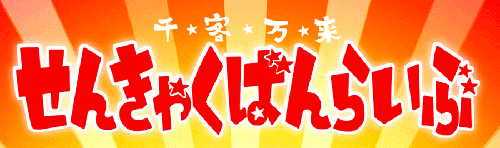 お笑いは一品では満足できないあなたにぴったりの企画今が旬の、お笑い界の新鮮素材三種盛りは如何ですか？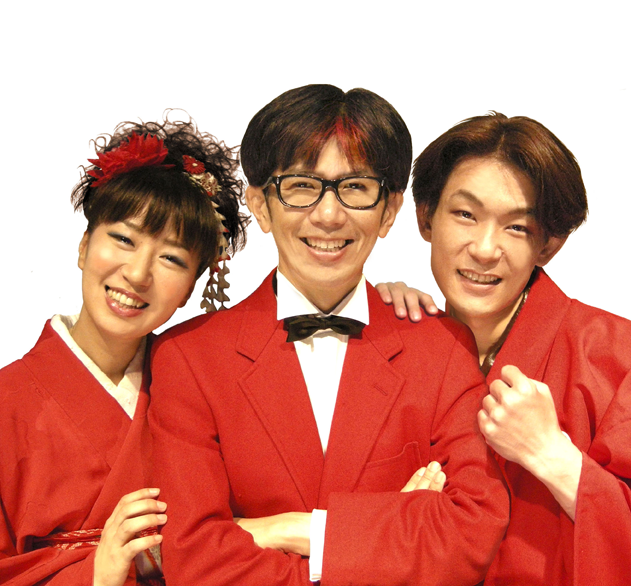 2013年1月23日(水)下北沢 北沢タウンホールはだかが唸り・・・、こしらが雄叫び・・・、あこが咆哮・・・!!最近密かに人気上昇中のコメディ界の異才と、落語界の異端児と、アコーディオン民謡の元気娘、の三人が若者の街・下北沢で何やら怪しい異文化コラボライブ第二弾を企画。さあさあ、どんなコラボやセッションが待ち受けていることでしょうか？！この日だけのお楽しみ！これは見逃せませんよ〜！公演詳細タイトル■せんきゃくばんらいぶ出演■寒空はだか（歌うスタンダップ・コメディアン）　　　　■立川こしら（立川流 落語家）　　　　■遠峰あこ（唄うアコーディオン弾き）公演日時■2013年1月23日(水)　 18:30開場 19:00開演公演会場■下北沢 北沢タウンホール（世田谷区北沢2-8-18　TEL.03-5478-8006）　　　　　小田急線、京王井の頭線『下北沢駅』南口下車5分入場料■前売3,000円／当日3,500円(全席指定)チケット問合せ■北沢タウンホール事務室　TEL 03-5478-8006　　　　　　　■成城ホール　TEL.03-3482-1313(窓口販売のみ)　　　　　　　■イープラス（http://eplus.jp/）　　　　　　　■カンフェティ（TEL.0120-240-540 平日10時〜18時）企画・制作■菊地廣／荒川彩夏　　　主催■北沢タウンホール （アクティオ株式会社）企画書や写真をデータで必要な場合は下記サイトよりダウンロードして下さい（パスワード：yorozuya）　http://www.k-kikaku1996.com/work/senkyaku/senkyaku-2.html♪出演者のご紹介♪「寒空はだか」 Sam-Zola HADAKA「立川こしら」 Koshira Tatekawa「遠峰あこ」 AcoTomine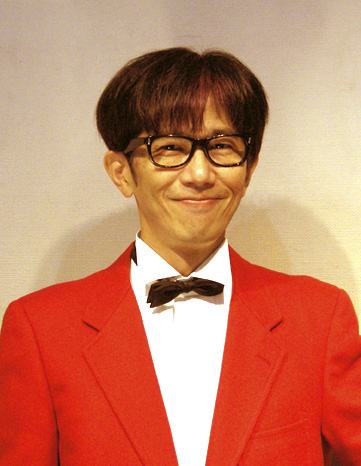 歌うスタンダップコミックうなるクチ三味線、炸裂する真空ギター下北沢のライブハウスのロックキッズから、浅草の演芸場に集うお爺さま・お婆さままで、幅広い観客相手に活躍するエンターテイナー。そのキワモノ的な名前に似合わぬシンプルでスマートな立姿。 
紡ぎ出される魅惑の旋律と軽妙洒脱なしゃべりで、ナンセンスな笑いの世界を構築する。 
にっこり笑って毒も吐く。 
下北沢のライブハウスのロックキッズから、浅草の演芸場に集うお爺さま・お婆さままで、幅広い観客相手に活躍するエンターテイナー。 
オリジナルの名曲「東京タワーの歌」に続き「スカイツリー音頭」もＣＤ化、 
やり場のない笑いを貴方に。
【個人データ】 
1964年12月19日生　埼玉県草加市出身　血液型Ｏ型 
ボーイズバラエティ協会員 
出囃子；じゃじゃ馬億万長者 
【芸種】 
演芸＞漫談＞歌うスタンダップコミック 
世間では「真空ギター漫談」という書かれ方もしますが、本人はそう名乗ったことはありません。 
スタンダップコメディという表現もありますが、本人はスタンダップコミックを使用しています。 
歌うスタンダップコミックという肩書は長い上に意味不明なので、単に漫談でもかまいません。 
楽器を使わずに歌をまじえてナンセンスな語りをしますが、客層により、かなり内容は変わります。 
音楽＞歌手＞歌うスタンダップコミック　という分類も間違っていません。 
【活動エリア】 
東京近郊。ソロライブは名古屋でも定期的に開催。地方出張歓迎 
【CD】 
ニューアルバム「バカ高兄弟（仮）」※スカイツリー音頭 収録 
　(2012年5月16日発売予定)
ライブアルバム「いつも能天気」VGL-175 （発売中）
ミニアルバム「俺様と私　〜with杉ちゃん＆鉄平〜」VGL-171 （発売中）マキシシングル「東京タワーの歌」VSCD-283 （発売中）【レコード】 
シングル「東京タワーの歌」OZD-048 
　　　　（※在庫切・追加プレス予定なし）そのキワモノ的な名前に似合わぬシンプルでスマートな立姿。 
紡ぎ出される魅惑の旋律と軽妙洒脱なしゃべりで、ナンセンスな笑いの世界を構築する。 
にっこり笑って毒も吐く。 
下北沢のライブハウスのロックキッズから、浅草の演芸場に集うお爺さま・お婆さままで、幅広い観客相手に活躍するエンターテイナー。 
オリジナルの名曲「東京タワーの歌」に続き「スカイツリー音頭」もＣＤ化、 
やり場のない笑いを貴方に。
【個人データ】 
1964年12月19日生　埼玉県草加市出身　血液型Ｏ型 
ボーイズバラエティ協会員 
出囃子；じゃじゃ馬億万長者 
【芸種】 
演芸＞漫談＞歌うスタンダップコミック 
世間では「真空ギター漫談」という書かれ方もしますが、本人はそう名乗ったことはありません。 
スタンダップコメディという表現もありますが、本人はスタンダップコミックを使用しています。 
歌うスタンダップコミックという肩書は長い上に意味不明なので、単に漫談でもかまいません。 
楽器を使わずに歌をまじえてナンセンスな語りをしますが、客層により、かなり内容は変わります。 
音楽＞歌手＞歌うスタンダップコミック　という分類も間違っていません。 
【活動エリア】 
東京近郊。ソロライブは名古屋でも定期的に開催。地方出張歓迎 
【CD】 
ニューアルバム「バカ高兄弟（仮）」※スカイツリー音頭 収録 
　(2012年5月16日発売予定)
ライブアルバム「いつも能天気」VGL-175 （発売中）
ミニアルバム「俺様と私　〜with杉ちゃん＆鉄平〜」VGL-171 （発売中）マキシシングル「東京タワーの歌」VSCD-283 （発売中）【レコード】 
シングル「東京タワーの歌」OZD-048 
　　　　（※在庫切・追加プレス予定なし）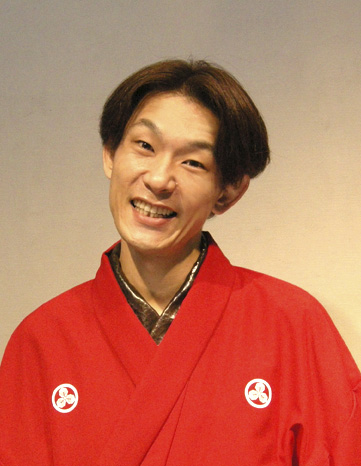 立川流落語家　志らくの総領弟子デジタルからアナログまでつかいこなすハイパーメディアクリエイター。avexからCDデビューも果たしてオリジナルコーヒーも売れ行き順調！立川流の秘密兵器。1975年　11月14日生まれ1996年　立川志らくに入門2002年　二つ目昇進2012年　12月、立川流の孫弟子初の真打昇進●現在進行中の落語会こしらの集い（お江戸日本橋亭）、不動院寄席、四谷コタンで毎月一回公演こしら一之輔　現在不定期『ニッポンの話芸』2011年7月より（成城ホール）ほぼ月刊『新ニッポンの話芸』2012年7月より（成城ホール）●ラジオ立川こしらの「こしら・える時間」（ラジオ日本）立川こしらの「ロンドンジャンクション」（FMやまと）立川こしらと古原奈々の「こしらにフルな」（すまいるFM）●書籍妄想肥大症候群（onbook）●雑誌立川こしらの午前1時●舞台beseto演劇祭　「そこは補助席だ！」脚本、演出●映像ニコールキッドマン主演　映画「ドックヴィル」　CMコンテストグランプリパナソニック　CQグランプリ　準グランプリ●関連グッズ立川こしらデザインTシャツオリジナル茶葉こしらブレンド珈琲　え！珈琲気1975年　11月14日生まれ1996年　立川志らくに入門2002年　二つ目昇進2012年　12月、立川流の孫弟子初の真打昇進●現在進行中の落語会こしらの集い（お江戸日本橋亭）、不動院寄席、四谷コタンで毎月一回公演こしら一之輔　現在不定期『ニッポンの話芸』2011年7月より（成城ホール）ほぼ月刊『新ニッポンの話芸』2012年7月より（成城ホール）●ラジオ立川こしらの「こしら・える時間」（ラジオ日本）立川こしらの「ロンドンジャンクション」（FMやまと）立川こしらと古原奈々の「こしらにフルな」（すまいるFM）●書籍妄想肥大症候群（onbook）●雑誌立川こしらの午前1時●舞台beseto演劇祭　「そこは補助席だ！」脚本、演出●映像ニコールキッドマン主演　映画「ドックヴィル」　CMコンテストグランプリパナソニック　CQグランプリ　準グランプリ●関連グッズ立川こしらデザインTシャツオリジナル茶葉こしらブレンド珈琲　え！珈琲気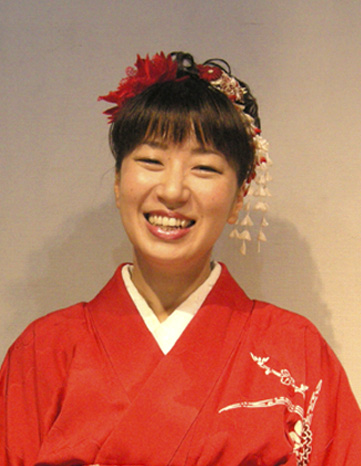 唄うアコーディオン弾き日本民謡、自作民謡、へんてこソング、大道芸、祭、ライブハウス、落語会の色物、居酒屋流しまで、様々なライブを開催中。百年後まで唄い継がれる唄を、の願いを込めて♪横浜うまれ　横浜育ち　唄うアコーディオン弾き
日本古来の民謡の現代風アレンジや、今の時代を唄う新しい民謡を作り、アコーディオンで弾き語る。

日本民謡を愛し、唄い継ぎながらも、新しい自主制作民謡を手がけ、100年後200年後の
日本のみなさまにも歌い継がれているような唄を・・・
そんな願いを込めて日々、活動しております。
伝承し、創造し、醸造する！

大道芸、祭、などのイベント、 ライブハウスでの演奏、老人ホームでの唄会、落語会の色物、野毛の居酒屋流しまで、様々なライブを開催中。2006年フルアルバム「夢見る機械の娘」発売。
2009年ミニアルバム「横濱ほーらい節」発売。
2009年寿町応援ＣＤ「寿町応援唄2009」発売。
売上を全部寿町の炊き出しに寄付します。
ご協力をお願いします。

2008.3.16 野毛山節コンテスト　優秀賞受賞！
2010.6.28　音の響　邦楽コンテスト　横濱ほーらい節　優秀賞受賞！ 横浜うまれ　横浜育ち　唄うアコーディオン弾き
日本古来の民謡の現代風アレンジや、今の時代を唄う新しい民謡を作り、アコーディオンで弾き語る。

日本民謡を愛し、唄い継ぎながらも、新しい自主制作民謡を手がけ、100年後200年後の
日本のみなさまにも歌い継がれているような唄を・・・
そんな願いを込めて日々、活動しております。
伝承し、創造し、醸造する！

大道芸、祭、などのイベント、 ライブハウスでの演奏、老人ホームでの唄会、落語会の色物、野毛の居酒屋流しまで、様々なライブを開催中。2006年フルアルバム「夢見る機械の娘」発売。
2009年ミニアルバム「横濱ほーらい節」発売。
2009年寿町応援ＣＤ「寿町応援唄2009」発売。
売上を全部寿町の炊き出しに寄付します。
ご協力をお願いします。

2008.3.16 野毛山節コンテスト　優秀賞受賞！
2010.6.28　音の響　邦楽コンテスト　横濱ほーらい節　優秀賞受賞！ 